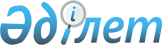 Мүгедектер үшiн жұмыс орындарына квота белгілеу туралы
					
			Күшін жойған
			
			
		
					Түркістан облысы Жетiсай ауданы әкiмдiгiнiң 2019 жылғы 1 наурыздағы № 222 қаулысы. Түркістан облысының Әдiлет департаментiнде 2019 жылғы 4 наурызда № 4921 болып тiркелдi. Күші жойылды - Түркістан облысы Жетісай ауданы әкiмдiгiнiң 2021 жылғы 6 мамырдағы № 405 қаулысымен
      Ескерту. Күші жойылды - Түркістан облысы Жетісай ауданы әкiмдiгiнiң 06.05.2021 № 405 қаулысымен (алғашқы ресми жарияланған күнінен кейін күнтізбелік он күн өткен соң қолданысқа енгізіледі).
      Қазақстан Республикасының 2015 жылғы 23 қарашадағы Еңбек кодексінің 18-бабының 7) тармақшасына, "Қазақстан Республикасындағы жергілікті мемлекеттік басқару және өзін - өзі басқару туралы" Қазақстан Республикасының 2001 жылғы 23 қаңтардағы Заңының 31 бабының 2 тармағына және "Халықты жұмыспен қамту туралы" Қазақстан Республикасының 2016 жылғы 6 сәуірдегі Заңының 9-бабының 6) тармақшасына сәйкес, Жетісай ауданы әкімдігі ҚАУЛЫ ЕТЕДІ:
      1. Ауыр жұмыстарды, еңбек жағдайлары зиянды, қауіпті жұмыстардағы жұмыс орындарын есептемегенде, жұмыс орындары санының екіден төрт пайызға дейінгі мөлшерінде мүгедектер үшін жұмыс орындарына осы қаулының қосымшасына сәйкес квота белгіленсін.
      2. "Жетісай ауданы әкімінің аппараты" мемлекеттік мекемесі Қазақстан Республикасының заңнамалық актілерінде белгіленген тәртіпте:
      1) осы қаулының аумақтық әділет органында мемлекеттік тіркелуін;
      2) осы әкімдік қаулысы мемлекеттік тіркелген күнінен бастап күнтізбелік он күн ішінде оның көшірмесін қағаз және электрондық түрде қазақ және орыс тілдерінде "Республикалық құқықтық ақпарат орталығы" шаруашылық жүргізу құқығындағы республикалық мемлекеттік кәсіпорнына Қазақстан Республикасы нормативтік құқықтық актілерінің эталондық бақылау банкіне ресми жариялау және, енгізу үшін жолданылуын;
      3) осы қаулы мемлекеттік тіркелген күнінен бастап күнтізбелік он күн ішінде оның көшірмесін Жетісай ауданының аумағында таратылатын мерзімді баспа басылымдарында ресми жариялауға жолданылуын;
      4) ресми жарияланғаннан кейін осы қаулыны Жетісай ауданы әкімдігінің интернет-ресурсына орналастыруын қамтамасыз етсін.
      3. Осы қаулының орындалуын бақылау ауданы әкімінің орынбасары М. Жолдасбековке жүктелсін.
      4. Осы қаулы оның алғашқы ресми жарияланған күнінен кейін күнтізбелік он күн өткен соң қолданысқа енгізіледі. Мүгедектерді жұмысқа орналастыру үшін жұмыс орындары квотасының мөлшері
					© 2012. Қазақстан Республикасы Әділет министрлігінің «Қазақстан Республикасының Заңнама және құқықтық ақпарат институты» ШЖҚ РМК
				
      Аудан әкімі

Ж. Бейсенбаев
Жетісай ауданы әкімдігінің
2019 жылғы 1 наурыздағы
№ 222 қаулысына
1-қосымша
№ 
Кәсіпорынның, ұйымның, мекеменің атауы
Тізімдік саны
Квота мөлшері (%)
1
Жетісай аудандық білім бөлімінің "М. Горький атындағы гимназия-мектебі" коммуналдық мемлекеттік мекемесі
149
3
2
Жетісай аудандық білім бөлімінің "Ш. Уәлиханов атындағы жалпы орта мектебі" коммуналдық мемлекеттік мекемесі
110
3
3
Жетісай аудандық білім бөлімінің "Ю. Гагарин атындағы жалпы орта мектебі" коммуналдық мемлекеттік мекемесі
115
3
4
Жетісай аудандық білім бөлімінің "Абай атындағы жалпы орта мектебі" коммуналдық мемлекеттік мекемесі
130
 3
5
Жетісай аудандық білім бөлімінің "А. Байтұрсынов атындағы жалпы орта мектебі" коммуналдық мемлекеттік мекемесі
133
3
6
Жетісай аудандық білім бөлімінің "Б. Момышұлы атындағы гимназия-мектебі" коммуналдық мемлекеттік мекемесі
160
3
7
Жетісай аудандық білім бөлімінің "Тұран" гимназия-мектебі" коммуналдық мемлекеттік мекемесі
147
3
8
Жетісай аудандық білім бөлімінің "№ 8 жалпы орта мектебі" коммуналдық мемлекеттік мекемесі
195
3
9
Жетісай аудандық білім бөлімінің "Д. Қонаев атындағы жалпы орта мектебі" коммуналдық мемлекеттік мекемесі
200
3
10
Жетісай аудандық білім бөлімінің "Қайнар" гимназия-мектебі" коммуналдық мемлекеттік мекемесі
197
3
11
Жетісай аудандық білім бөлімінің "Жеңіс" гимназия-мектебі" коммуналдық мемлекеттік мекемесі
148
3
12
Жетісай аудандық білім бөлімінің "№ 12 жалпы орта мектебі" коммуналдық мемлекеттік мекемесі
109
3
13
Жетісай аудандық білім бөлімінің "Н. Төреқұлов атындағы жалпы орта мектебі" коммуналдық мемлекеттік мекемесі
169
3
14
Жетісай аудандық білім бөлімінің "Н. Оңдасынов атындағы жалпы орта мектебі" коммуналдық мемлекеттік мекемесі
147
3
15
Жетісай аудандық білім бөлімінің "М. Жұмабаев атындағы жалпы орта мектебі" коммуналдық мемлекеттік мекемесі
97
2
16
Жетісай аудандық білім бөлімінің "№ 16 жалпы орта мектебі" коммуналдық мемлекеттік мекемесі
66
 2
17
Жетісай аудандық білім бөлімінің "Түркістан" жалпы орта мектебі" коммуналдық мемлекеттік мекемесі
114
3
18
Жетісай аудандық білім бөлімінің "М. Байзақов атындағы жалпы орта мектебі" коммуналдық мемлекеттік мекемесі
97
 2
19
Жетісай аудандық білім бөлімінің "Аманкелді атындағы жалпы орта мектебі" коммуналдық мемлекеттік мекемесі
110
3
20
Жетісай аудандық білім бөлімінің "Т. Рысқұлов атындағы жалпы орта мектебі" коммуналдық мемлекеттік мекемесі
233
3
21
Жетісай аудандық білім бөлімінің "Б. Майлин атындағы жалпы орта мектебі" коммуналдық мемлекеттік мекемесі
80
2
22
Жетісай аудандық білім бөлімінің "Қ.А. Яссауи атындағы жалпы орта мектебі" коммуналдық мемлекеттік мекемесі
143
3
23
Жетісай аудандық білім бөлімінің "А. Рудаки атындағы жалпы орта мектебі" коммуналдық мемлекеттік мекемесі
87
 2
24
Жетісай аудандық білім бөлімінің "А. Жами атындағы жалпы орта мектебі" коммуналдық мемлекеттік мекемесі
120
3
25
Жетісай аудандық білім бөлімінің "№ 25 жалпы орта мектебі" коммуналдық мемлекеттік мекемесі
90
2
26
Жетісай аудандық білім бөлімінің "М. Шоқай атындағы жалпы орта мектебі" коммуналдық мемлекеттік мекемесі
136
3
27
Жетісай аудандық білім бөлімінің "Ә. Жангелдин атындағы жалпы орта мектебі" коммуналдық мемлекеттік мекемесі
64
 2
28
Жетісай аудандық білім бөлімінің "№ 28 жалпы орта мектебі" коммуналдық мемлекеттік мекемесі
64
 2
29
Жетісай аудандық білім бөлімінің "С. Сейфуллин атындағы жалпы орта мектебі" коммуналдық мемлекеттік мекемесі
68
 2
30
Жетісай аудандық білім бөлімінің "І. Жансүгіров атындағы жалпы орта мектебі" коммуналдық мемлекеттік мекемесі
103
 3
31
Жетісай аудандық білім бөлімінің "М.Әуезов атындағы жалпы орта мектебі" коммуналдық мемлекеттік мекемесі
121
 3
32
Жетісай аудандық білім бөлімінің"Ш.Құдайбердиев атындағы жалпы орта мектебі" коммуналдық мемлекеттік мекемесі
131
3
33
Жетісай аудандық білім бөлімінің "М. Мәметова атындағы жалпы орта мектебі" коммуналдық мемлекеттік мекемесі
67
2
34
Жетісай аудандық білім бөлімінің"Ә. Молдағұлова атындағы жалпы орта мектебі" коммуналдық мемлекеттік мекемесі
79
2
35
Жетісай аудандық білім бөлімінің "Қараөзек" атындағы жалпы орта мектебі" коммуналдық мемлекеттік мекемесі
86
2
36
Жетісай аудандық білім бөлімінің "Еңбек" атындағы жалпы орта мектебі" коммуналдық мемлекеттік мекемесі
140
3
37
Жетісай аудандық білім бөлімінің "С. Асанов атындағы жалпы орта мектебі" коммуналдық мемлекеттік мекемесі
126
3
38
Жетісай аудандық білім бөлімінің "Асықата" атындағы жалпы орта мектебі коммуналдық мемлекеттік мекемесі
161
3
39
Жетісай аудандық білім бөлімінің "Ынтымақ" атындағы жалпы орта мектебі коммуналдық мемлекеттік мекемесі
109
3
40
Жетісай аудандық білім бөлімінің "Қ.Дәрімбаев атындағы жалпы орта мектебі" коммуналдық мемлекеттік мекемесі
82
 2
41
Жетісай аудандық білім бөлімінің "С. Қожанов атындағы жалпы орта мектебі" коммуналдық мемлекеттік мекемесі
157
3
42
Жетісай аудандық білім бөлімінің "Қызыл таң" жалпы орта мектебі" коммуналдық мемлекеттік мекемесі
125
3
43
Жетісай аудандық білім бөлімінің "Жаңа дала" жалпы орта мектебі" коммуналдық мемлекеттік мекемесі
79
 2
44
Жетісай аудандық білім бөлімінің "Н. Исмайлов атындағы жалпы орта мектебі" коммуналдық мемлекеттік мекемесі
106
3
45
Жетісай аудандық білім бөлімінің "Ә. Қастеев атындағы жалпы орта мектебі" коммуналдық мемлекеттік мекемесі
72
2
46
Жетісай аудандық білім бөлімінің "М. Мақатаев атындағы жалпы орта мектебі" коммуналдық мемлекеттік мекемесі
76
2
47
Жетісай аудандық білім бөлімінің "Қ. Сәтбаев атындағы жалпы орта мектебі" коммуналдық мемлекеттік мекемесі
79
2
48
Жетісай аудандық білім бөлімінің "Сырдария" жалпы орта мектебі" коммуналдық мемлекеттік мекемесі
81
 2
49
Жетісай аудандық білім бөлімінің "Р. Қошқарбаев атындағы жалпы орта мектебі" коммуналдық мемлекеттік мекемесі
93
 2
50
Жетісай аудандық білім бөлімінің "Дәуір" жалпы орта мектебі" коммуналдық мемлекеттік мекемесі
136
3
51
Жетісай аудандық білім бөлімінің "С. Сейфуллин атындағы жалпы орта мектебі" коммуналдық мемлекеттік мекемесі
132
3
52
Жетісай аудандық білім бөлімінің "Ю. Гагарин атындағы жалпы орта мектебі" коммуналдық мемлекеттік мекемесі
142
3
53
Жетісай аудандық білім бөлімінің "Г. Титов атындағы жалпы орта мектебі" коммуналдық мемлекеттік мекемесі
168
3
54
Жетісай аудандық білім бөлімінің "Жеңістің 50 жылдығы" атындағы жалпы орта мектебі" коммуналдық мемлекеттік мекемесі
114
3
55
Жетісай аудандық білім бөлімінің "С. Ерубаев атындағы жалпы орта мектебі" коммуналдық мемлекеттік мекемесі
60
2
56
Жетісай аудандық білім бөлімінің "Сарыарқа" атындағы жалпы орта мектебі" коммуналдық мемлекеттік мекемесі
142
3
57
Жетісай аудандық білім бөлімінің "№ 58 жалпы орта мектебі" коммуналдық мемлекеттік мекемесі
80
 2
58
Жетісай аудандық білім бөлімінің "Я. Есенбеков атындағы жалпы орта мектебі" коммуналдық мемлекеттік мекемесі
88
2
59
Жетісай аудандық білім бөлімінің "Қызылқұм" жалпы орта мектебі коммуналдық мемлекеттік мекемесі
151
3
60
Жетісай аудандық білім бөлімінің "Ғ. Мұратбаев атындағы жалпы орта мектебі" коммуналдық мемлекеттік мекемесі
113
3
61
Жетісай аудандық білім бөлімінің "А. Чехов атындағы жалпы орта мектебі" коммуналдық мемлекеттік мекемесі
129
3
62
Жетісай аудандық білім бөлімінің "Ы. Алтынсарин атындағы жалпы орта мектебі" коммуналдық мемлекеттік мекемесі
75
2
63
Жетісай аудандық білім бөлімінің "Мақталы-5" жалпы орта мектебі" коммуналдық мемлекеттік мекемесі
72
2
64
Жетісай аудандық білім бөлімінің "Достық" жалпы орта мектебі" коммуналдық мемлекеттік мекемесі
110
 3
65
Жетісай аудандық білім бөлімінің "Мырзашөл" жалпы орта мектебі коммуналдық мемлекеттік мекемесі
86
2
66
Жетісай аудандық білім бөлімінің "Қазыбек би атындағы жалпы орта мектебі" коммуналдық мемлекеттік мекемесі
94
 2
67
Жетісай аудандық білім бөлімінің "Жібек жолы" жалпы орта мектебі коммуналдық мемлекеттік мекемесі
168
3
68
Жетісай аудандық білім бөлімінің "Мақташы" атындағы жалпы орта мектебі" коммуналдық мемлекеттік мекемесі
70
 2
69
Жетісай аудандық білім бөлімінің "Ж. Сүлейменов атындағы жалпы орта мектебі" коммуналдық мемлекеттік мекемесі 
73
 2
70
Түркістан облысының денсаулық сақтау басқармасының "Асық ата" Жетісай аудандық ауруханасы" шаруашылық жүргізу құқығындағы мемлекеттік коммуналдық кәсіпорны
862
4
71
Түркістан облысының денсаулық сақтау басқармасының "Жетісай аудандық орталық ауруханасы" шаруашылық жүргізу құқығындағы мемлекеттік коммуналдық кәсіпорны
1649
4